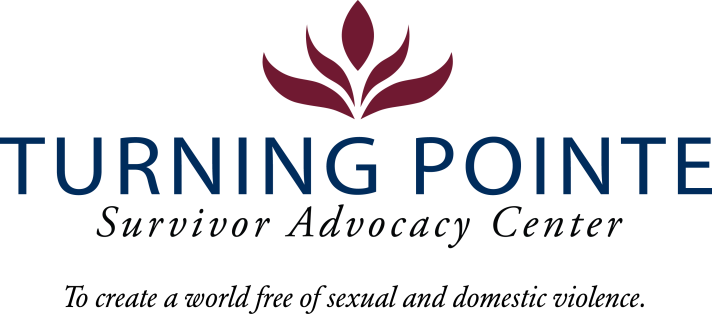 JOB DESCRIPTIONJob Title: 	Legal Advocate Job Location:	SheltonReports to:	Program DirectorClassification:	Non-Exempt Full TimeSalary Range:	$17.50 - $19.50 hour (DOQ)Schedule:	Proposed: 8:00 am – 4:30 pm Monday - Friday (attendance at Thursday staff meetings, 2:30 pm – 4:30 pm in Shelton offices is required). Note: Schedule will vary occasionally to include holiday shifts (holiday payrate applies).BENEFITSAccrued paid time off (PTO), eligible upon date of hireEmployer funded Simple IRA, eligible upon date of hireEmployer funded life insurance policy, eligible upon date of hireMedical/Vision/Dental Insurance, fully paid by employerEmployer funded Health Savings Account (HSA)Paid 11 holidays and one personal dayMileage reimbursement for work-required travel beyond typical commuteYMCA Membership WA state background, fingerprinting, and, federal sex offender database checks are required for employment.Founded in 2001, Turning Pointe’s mission is to provide safety and support for survivors through advocacy, prevention education and action for social change. Our Advocates work with over 500 adult and youth survivors of domestic and sexual violence every year in our Shelton and Belfair, WA locations. We serve all survivors – we do not discriminate on the basis of gender identification, age, race, ethnicity, religion, marital status, nationality, disability or immigration status.We place a high priority on the career development and wellness of every Turning Pointe team member. Employee recognition awards, staff retreats, celebratory potlucks, self-care activities and opportunities to grow professionally through special project assignments, expanded job responsibilities, conferences and training sessions are an important part of our culture.POSITION SUMMARYPosition provides legal advocacy to survivors of domestic violence (DV) and sexual assault (SA), works with Turning Pointe’s legal program partners, law enforcement, CPS and the county’s legal systems community to assist in ensuring culturally appropriate legal resources are available for clients. Performs crisis intervention and ongoing advocacy in person and over the phone, assists with legal documents and accompanies clients to legal proceedings, when appropriate. Works closely with Turning Pointe’s team of Advocates to provide DV/SA survivors with advocacy services in a culturally appropriate and time sensitive manner. This position also performs general administrative, recordkeeping duties, and, completes timely and accurate data management. Cleaning shelter and office common areas and living spaces and other tasks are required as assigned.Turning Pointe CompetenciesCommunication: Expresses ideas effectively in writing and verbally; shares ideas and information with others proactively; organizes and delivers information appropriately; style and content of communication is audience-specific; actively and empathetically listens.Teamwork: Interacts with people effectively; able and willing to share and receive information; cooperates within groups and across groups; supports group decisions and puts group goals ahead of own goals.Initiative: Generates innovative ideas for improvement and problem-solving; practices self-development; does more than required and takes advantage of new opportunities. Sense of urgency: Prioritizes responsibilities of role appropriately; demonstrates enthusiasm and energy in approaching job; consistently meets or exceeds goals; maintains high level of productivity and self-direction.ESSENTIAL RESPONSIBILITIES, DUTIES AND TASKSAdministration and Grant ReportingRemaining knowledgeable of all Turning Pointe policies and procedures regarding client advocacyMaintaining current knowledge on community resources that support the needs of Turning Pointe’s clientsCompleting and managing appropriate forms and files to ensure InfoNet and HMIS data entry is timely and accurate for all client services, per all grant compliance requirementsSupporting the completion all reports, per monthly/quarterly/year-end grant requirementsAssisting in shelter cleanliness, organization and donation sortingAdvocacy, Client Relations and OutreachProvide legal advocacy to clients, attend legal proceedings with clients if appropriate, and provide proper preparation support for courtroom activitiesProvide legal advocacy to clients in meetings with attorneys, law enforcement, prosecutors, public defenders, court personnel and local, tribal, state, military and other social service agency personnelAssist clients in procuring protection, restraining and/or anti-harassment ordersAssist clients in gathering information for divorce, separation, child custody, visitation and parenting plansMaintain current knowledge about legal processes and paperwork that is relevant for clientsProviding culturally appropriate advocacy support, resource materials and safety planning for Turning Pointe’s diverse clients as neededRecommending policies and or procedures to increase client safety, shelter housing, client confidentiality and advocate services, coordinating with advocates and team members to enhance client support and servicesParticipate in strategic community outreach initiatives, as required, to generate awareness about Turning Pointe and represent the organization, per grant requirementsEducation and ExperienceGED or HS diploma requiredAssociate’s degree or higher in social work or related field, a plusTwo years community service, social work or legal DV/SA advocacy experience, a plusMinimum QualificationsValid driver’s license and state required minimum automobile insurance coverageAbility to travel independently, as needed, for professional events and work tasksCurrent COVID-19 Vaccination Record CardAbility to interact professionally with diverse clients, staff, community members, civic leaders, first responders and law enforcementStrong verbal communication skillsHigh level of proficiency in Microsoft Word, Excel, PowerPoint, Outlook and other data management systemsAbility to prioritize and multitaskAbility to work a flexible schedule (including holidays), when needed, to support staffing requirements of 24/7 shelterPhysical Demands and Working ConditionsThis position works in a fast-paced, crisis-oriented environment which can be emotionally taxing. Staff must always remain calm and often must deal with tense situations appropriately and immediately when interacting with clients, staff, community members, law enforcement and first-responders. Much of an Advocate’s time is spent providing face/face and phone-based client services as well as responding to individuals in crisis on hotline calls; time at a computer or performing other duties as needed is expected. The job often requires cleaning shelter rooms and moving personal belongings after a client leaves Turning Pointe. Employees must be able to lift or carry 15 – 30 pounds and push/pull 30 – 40 pounds. Position also requires being able to sit/stand for hours at a time.Required Domestic Violence/Sexual Assault Advocate Core Training (Provided by Turning Pointe post-hiring)Minimum 50 hours of training and education30-hour Sexual Assault Core (WCSAP Approved)20-hour Domestic Violence Core (WSCADV Approved)Or similar dual DV/SA Core Training (WCSAP/WSCADV Approved)Employee Signature: ______________________________________		Date: 					Turning Pointe is an equal opportunity employer committed to workplace diversity. We do not discriminate in employment practices based on age, sex, marital status, sexual orientation, race, creed, color, national origin, citizenship or immigration status, honorably discharged veteran or military status, or the presence of any sensory, mental, or physical disability or the use of a trained dog guide or service animal by a person with disability. (RCW 49.60.200)